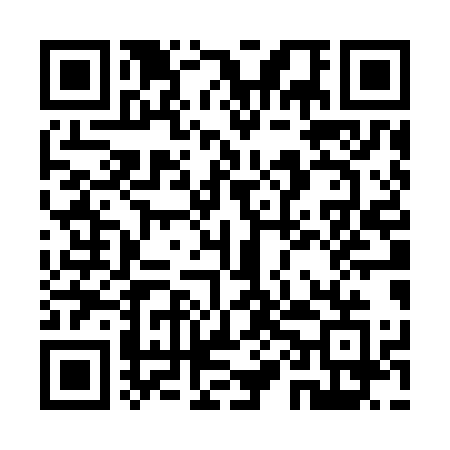 Prayer times for Irshafdanga, BangladeshWed 1 May 2024 - Fri 31 May 2024High Latitude Method: NonePrayer Calculation Method: University of Islamic SciencesAsar Calculation Method: ShafiPrayer times provided by https://www.salahtimes.comDateDayFajrSunriseDhuhrAsrMaghribIsha1Wed4:115:3112:023:276:337:532Thu4:105:3012:023:266:337:543Fri4:095:3012:023:266:347:544Sat4:085:2912:013:266:347:555Sun4:075:2912:013:266:347:566Mon4:075:2812:013:256:357:567Tue4:065:2712:013:256:357:578Wed4:055:2712:013:256:367:589Thu4:045:2612:013:246:367:5810Fri4:045:2612:013:246:377:5911Sat4:035:2512:013:246:378:0012Sun4:025:2512:013:246:388:0013Mon4:015:2412:013:246:388:0114Tue4:015:2412:013:236:398:0215Wed4:005:2312:013:236:398:0216Thu3:595:2312:013:236:408:0317Fri3:595:2212:013:236:408:0418Sat3:585:2212:013:236:418:0419Sun3:585:2112:013:226:418:0520Mon3:575:2112:013:226:428:0621Tue3:575:2112:013:226:428:0622Wed3:565:2012:013:226:428:0723Thu3:565:2012:013:226:438:0824Fri3:555:2012:023:226:438:0825Sat3:555:2012:023:226:448:0926Sun3:545:1912:023:226:448:0927Mon3:545:1912:023:216:458:1028Tue3:545:1912:023:216:458:1129Wed3:535:1912:023:216:468:1130Thu3:535:1912:023:216:468:1231Fri3:535:1812:023:216:478:12